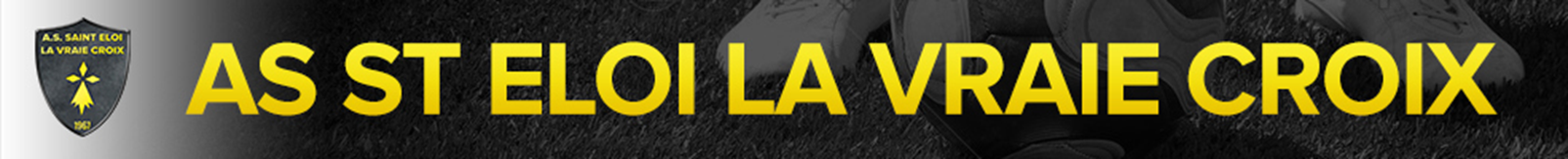 DIMANCHE 11 DECEMBRE 2016SENIORS A (PH)SENIORS A (PH)SENIORS A (PH)SENIORS B (D2)SENIORS B (D2)SENIORS B (D2)ABSENTS (0)ADVERSAIREADVERSAIRESt SERVANT / OUSTADVERSAIREADVERSAIREBO QUESTEMBERT CLIEU DU MATCHLIEU DU MATCHSt SERVANT / OUSTLIEU DU MATCHLIEU DU MATCHQUESTEMBERT (municipal)RENDEZ-VOUSRENDEZ-VOUS13H00 MATCH A 15H00RENDEZ-VOUSRENDEZ-VOUS11H30 MATCH A 13H00LIEU DU RENDEZ-VOUSLIEU DU RENDEZ-VOUSBOURGLIEU DU RENDEZ-VOUSLIEU DU RENDEZ-VOUSBOURG1GUENEGO ANTHONYGUENEGO ANTHONY1TREMAUVILLE REMYTREMAUVILLE REMY2BOISSEAU JEREMYBOISSEAU JEREMY2BELOT JOHNBELOT JOHN3CHENARD GAETANCHENARD GAETAN3BELZ MATTHIEUBELZ MATTHIEUBLESSES (0)4DELAUNAY MICKAELDELAUNAY MICKAEL4BOURIAUD STEPHANEBOURIAUD STEPHANE5GOFIN YOHANGOFIN YOHAN5DELAUNAY MICKAELDELAUNAY MICKAEL6JOSSO ALANJOSSO ALAN6DELAUNAY VINCENTDELAUNAY VINCENT7JOSSO JOHANJOSSO JOHAN7DUGUE YOHANDUGUE YOHAN8KERGOUSTIN JEAN-PHILIPPEKERGOUSTIN JEAN-PHILIPPE8GUENEGO FABIENGUENEGO FABIEN9LAYEC JULIENLAYEC JULIEN9JAMBOU VALENTINJAMBOU VALENTIN10LINO JEANLINO JEAN10LAYEC JULIENLAYEC JULIEN11RIO ANTHONYRIO ANTHONY11LE VIAVANT ERWANNLE VIAVANT ERWANN12PAUCHET MAXIMEPAUCHET MAXIME12LUCAS SYLVAINLUCAS SYLVAINSUSPENDUS13SALGADO JEAN-CHRISTOPHESALGADO JEAN-CHRISTOPHE13MONTERRIN KEVINMONTERRIN KEVIN14TAUPIN HERVETAUPIN HERVE14MORLIER NATHANMORLIER NATHANDIRIGEANTSDIRIGEANTSDIRIGEANTSDIRIGEANTSDIRIGEANTSDIRIGEANTSCOACHCOACHMOULIN SEBASTIENCOACHCOACHDELAUNAY VINCENTROTATIONSDIRIGEANTDIRIGEANTGOMBAUD JEAN-LUCDIRIGEANTDIRIGEANTCHEVALIER FREDERICARBITRE DE TOUCHEARBITRE DE TOUCHEGOMBAUD LOICARBITRE DE TOUCHEARBITRE DE TOUCHEARBITRES DU CLUBARBITRES DU CLUBARBITRES DU CLUBARBITRES DU CLUBPRESENCES AUX ENTRAINEMENTS ALOS BAPTISTECENTREVOC3 - PPS1U 15 - D2GUENEGO ANTHONY 98%ONNILLON LIONELTOUCHEMENIMUR - BELZDRHBOURIAUD STEPHANE 98%PAUCHET MAXIME 90%